Energy Saving TipsFood and cookingConsider alternative ways to cook such as using a microwave or a slow cooker as this uses less energy and can save you moneyBatch cook meals and freeze leftovers to save money and energy Try to plan your meals for the week ahead. This will help to reduce food waste, save money on your shopping bill and save energy when cookingKeep lids on saucepans and pots to reduce condensation and use the extractor fan where possible AppliancesWait until you have a full load before putting on a wash Avoid using a tumble dryer as these use a lot of energyIf possible, have a shower instead of a bath, this uses less water and less energy to heat the water. Also, try to have shorter showers as this will use less energy and save you money. Avoid overfilling your kettle, only boiling the water that you need Turn off non-essential appliances when not in use and switch lights off when you leave a room  Heating systemYou could save money by putting radiator foils behind your radiators, which would reflect heat back into the room. Spend some time getting to know your heating system – using it effectively will save you time, energy and money Where you can, make sure you have a yearly service of your heating system by a professional Turn your boiler flow temperature down to 60 degrees visit www.moneysavingboilerchallenge.com  for more information on how to do this Around the houseIf it’s sunny, try and let light and heat into the room by opening curtains and blinds. Close curtains and blinds when it’s not sunny, to trap in heat and save energy. Using draught-proofing strips around the window frame can stop heat escaping and prevent the cold getting in.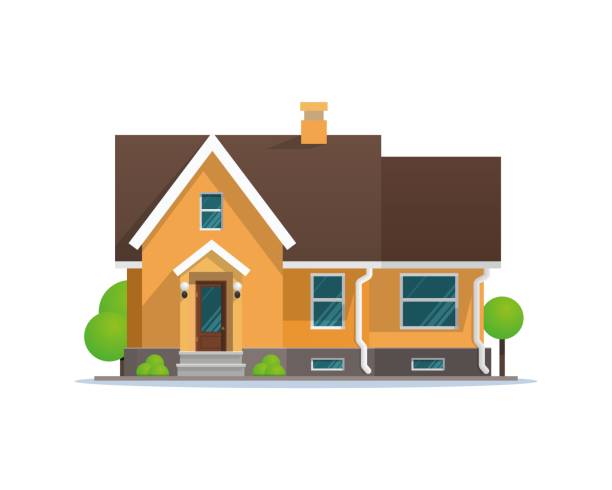 Move your furniture away from radiators and avoid drying clothes on radiators to let heat circulate If you're not very mobile, 65+, or have a health condition, such as heart or lung disease, try to heat living areas to at least 18 degrees – 21 degrees, and your bedroom to 18 degrees. If you need support in heating your home to these temperatures, please speak the Sustainability Unit for information about support available. Email: energy.team@doncaster.gov.uk  Close curtains or blinds at dusk to keep the heat in  Keep doors closed to reduce draughts or use draught excluders to reduce the loss of heat between rooms Try to dry clothes outside to reduce moisture in the home and reduce the risk of mould and damp forming 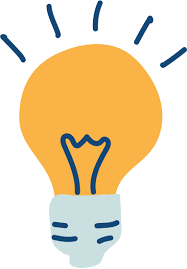 Individual actionsTry not to sit still for too long, as moving regularly helps keep your blood flowing and this will keep you warmTry to have regular hot drinks and at least one hot meal a day – eating regularly helps keep you warm.  If you need support to access food this winter, visit: yourlifedoncaster.co.uk/food-bank-information  Try to use hot water bottles and blankets to keep warm  